Name: Your Name
Date: Homework Due Date
Assignment:  First CS 102 Homework Problem 1:  Add two numbersC Source Code//// NAME: Your Name// DATE: Current Date// PROGRAM: Add two numbers (Figure 2.5 Page 45 of textbook)// #include <stdio.h>int main(void){	//	// Declare variables	//	int integer1;	int integer2;	int sum;	// Prompt user to enter first number	printf("Enter an integer number\n");	scanf("%d", &integer1);	// Prompt user to enter second number	printf("Enter another integer number\n");	scanf("%d", &integer2);	// Calculate sum	sum = integer1 + integer2;	// Output the result to the console	printf("The sum is %d\n\n", sum);system("pause");}Output of program (Include enough screen captures to prove that the program executes and produces the correct output.)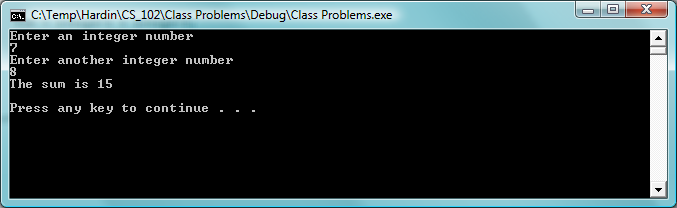 Output of program showing the correct addition of two input integer valuesProblem 2: Make an Arrow design and a cat.C Source Code//// PROGRAM: This program creates a simple ASCII cat design using special characters.// It illustrates the use of the backslash character //  #include <stdio.h>#include <stdlib.h>int main(void){	printf("\n\n");	printf("ARROW\n\n");	printf("\\\\\\\n");	printf("--->\n");	printf("///\n");	printf("\n\n");	printf("CAT\n\n");	printf("\n\n");	printf("      / )\n");	printf("     / /  \n"); 	printf("    / /               /\\ \n"); 	printf("   / /     .-```-.   / ^`-.  \n"); 	printf("   \\ \\    /       \_\/  (|) `o \n"); 	printf("    \\ \\  /   .-.   \\\\ _  ,--' \n"); 	printf("     \\ \\/   /   )   \\( `^^^  \n"); 	printf("      \\   \\/    (    )  \n"); 	printf("       \\   )     )  /    \n");  	printf("  jgs   ) /__    | (__  \n"); 	printf("       (___)))   (__)))\n"); 	printf("\n\n");	system("pause");}Output of Program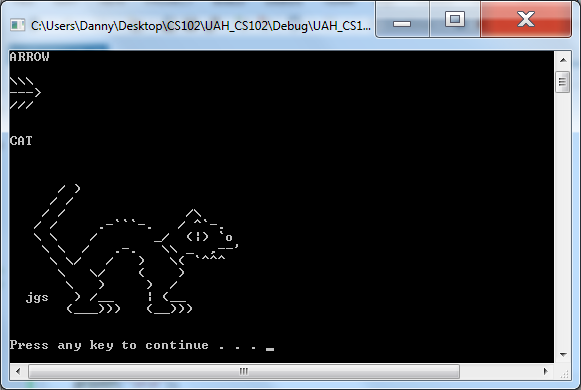 Continue with other programs giving C Source code and output for each.